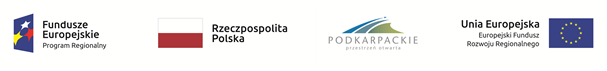 „Budowa instalacji fotowoltaicznych na obiektach publicznych Miasta Krosna”Ogłoszenieo wyborze najkorzystniejszej oferty w postępowaniu o udzielenie zamówienia publicznego (art. 92 ust. 2 ustawy Prawo zamówień publicznych) 1. GMINA MIASTO KROSNO, ul. Lwowska 28a, 38-400 Krosno, zwana dalej Zamawiającym, w dniu 30.04.2019r. rozstrzygnęła postępowanie prowadzone w trybie przetargu nieograniczonego pn.: „Budowa instalacji fotowoltaicznych na obiektach publicznych Miasta Krosna”.2. Na wykonanie przedmiotowego zamówienia wpłynęły 4 oferty złożone przez następujących wykonawców:„Columbus Energy” S.A., ul. Kuźnicy Kołłątajowskiej 13, 31-234 Kraków,„JSB Construction” PPHU Jolanta Sekuła, ul. Potokowa 12A/1, 80-297 Banino,FlexiPower Group Sp. z o.o. Sp. k., ul. Majora Hubala 157, 95-054 Wola Zaradzyńska,„SOLGRO” Grzegorz Mordarski, ul. Gwardyjska 33, 33-300 Nowy Sącz;3. Ceny i pozostałe kryteria oceny ofert:Wykonawca nr 1:cena: netto 870 630,00 zł, brutto 1 037 754,00 zł,jakość, w tym:- dostawa modułów fotowoltaicznych w technologii wykonania nie gorszej niż 5 BB: wykonawca zaoferował moduły fotowoltaiczne wykonane w technologii wykonania nie gorszej niż 5 BB,- oferowane moduły posiadają certyfikat śladu węglowego „carbon footprint”: wykonawca nie zaoferował modułów posiadających certyfikat śladu węglowego „carbon footprint”,- tolerancja napięcia zasilania falownika AC nie mniej niż +/-15 %: wykonawca zaoferował tolerancję napięcia zasilania falownika AC nie mniej niż +/-15 %,wydłużenie okresu gwarancji, w tym:	- gwarancja na wszystkie moduły fotowoltaiczne: 12 lat,	- gwarancja na każdy falownik: 10 lat,Wykonawca nr 2:cena: netto 867 151,50 zł, brutto 1 030 352,38 zł,jakość, w tym:- dostawa modułów fotowoltaicznych w technologii wykonania nie gorszej niż 5 BB: wykonawca zaoferował moduły fotowoltaiczne wykonane w technologii wykonania nie gorszej niż 5 BB,- oferowane moduły posiadają certyfikat śladu węglowego „carbon footprint”: wykonawca nie zaoferował modułów posiadających certyfikat śladu węglowego „carbon footprint”,- tolerancja napięcia zasilania falownika AC nie mniej niż +/-15 %: wykonawca zaoferował tolerancję napięcia zasilania falownika AC nie mniej niż +/-15 %,wydłużenie okresu gwarancji, w tym:	- gwarancja na wszystkie moduły fotowoltaiczne: 15 lat,	- gwarancja na każdy falownik: 10 lat,Wykonawca nr 3:cena: netto 828 102,00 zł, brutto 983 423,91 zł,jakość, w tym:- dostawa modułów fotowoltaicznych w technologii wykonania nie gorszej niż 5 BB: wykonawca zaoferował moduły fotowoltaiczne wykonane w technologii wykonania nie gorszej niż 5 BB,- oferowane moduły posiadają certyfikat śladu węglowego „carbon footprint”: wykonawca nie zaoferował modułów posiadających certyfikat śladu węglowego „carbon footprint”,- tolerancja napięcia zasilania falownika AC nie mniej niż +/-15 %: wykonawca zaoferował tolerancję napięcia zasilania falownika AC nie mniej niż +/-15 %,wydłużenie okresu gwarancji, w tym:	- gwarancja na wszystkie moduły fotowoltaiczne: 15 lat,	- gwarancja na każdy falownik: 10 lat,Wykonawca nr 4:cena: netto 839 479,68 zł, brutto 996 517,20 zł,jakość, w tym:- dostawa modułów fotowoltaicznych w technologii wykonania nie gorszej niż 5 BB: wykonawca zaoferował moduły fotowoltaiczne wykonane w technologii wykonania nie gorszej niż 5 BB,- oferowane moduły posiadają certyfikat śladu węglowego „carbon footprint”: wykonawca nie zaoferował modułów posiadających certyfikat śladu węglowego „carbon footprint”,- tolerancja napięcia zasilania falownika AC nie mniej niż +/-15 %: wykonawca zaoferował tolerancję napięcia zasilania falownika AC nie mniej niż +/-15 %,wydłużenie okresu gwarancji, w tym:	- gwarancja na wszystkie moduły fotowoltaiczne: 15 lat,	- gwarancja na każdy falownik: 10 lat;4. Po dokonaniu oceny ofert pod kątem przesłanek ich odrzucenia (na podstawie art. 89 ust. 1 ustawy Pzp) ustalono, że wszystkie oferty są zgodne z treścią SIWZ.5. Zamawiający ustalił następujące kryteria oceny ofert: a) cena – 60 %,b) dostawa modułów fotowoltaicznych w technologii wykonania nie gorszej niż 5 BB – 5 %,c) oferowane moduły posiadają certyfikat śladu węglowego „carbon footprint” – 5 %,d) tolerancja napięcia zasilania falownika AC nie mniej niż +/-15 % – 10 %,e) wydłużenie okresu gwarancji – 20 %;Po przeliczeniu punktów przyznanych wykonawcom we wszystkich kryteriach oceny ofert ustalono, co następuje:Wykonawca nr 1:a) 56,86 pkt, b) 5,00 pkt, c) 0,00 pkt, d) 10,00 pkt, e) 15,00 pkt; Łącznie: 86,86 pktWykonawca nr 2:a) 57,27 pkt, b) 5,00 pkt, c) 0,00 pkt, d) 10,00 pkt, e) 20,00 pkt; Łącznie: 92,27 pktWykonawca nr 3:a) 60,00 pkt, b) 5,00 pkt, c) 0,00 pkt, d) 10,00 pkt, e) 20,00 pkt; Łącznie: 95,00 pktWykonawca nr 4:a) 59,21 pkt, b) 5,00 pkt, c) 0,00 pkt, d) 10,00 pkt, e) 20,00 pkt; Łącznie: 94,21 pkt6. Wykonawca nr 3, którego oferta została oceniona jako najkorzystniejsza spełnia warunki udziału w postępowaniu i nie podlega wykluczeniu.7. Biorąc powyższe pod uwagę Zamawiający podjął decyzję o powierzeniu realizacji zamówienia wykonawcy nr 3, który uzyskał największą liczbę punktów.